   Принято на сессииСовета депутатов 15.03.2023г.Р Е Ш Е Н И Еот 15 марта 2023г.                село Усть-Бюр                               № 17                                                                             Об итогах исполнения муниципальной программы                                                     «Доступная среда для инвалидов в Усть-Бюрском сельсовете»  в 2022 году           Заслушав и обсудив Отчет администрации об итогах исполнения муниципальной программы  «Доступная среда для инвалидов в Усть-Бюрском сельсовете» в 2022 году, в соответствии со статьей 9 Устава МО Усть-Бюрский сельсовет, Совет депутатов Усть-Бюрского сельсовета                        РЕШИЛ:      1. Отчет об итогах исполнения муниципальной программы ««Доступная среда для инвалидов в Усть-Бюрском сельсовете» в 2022 году принять к сведению.          2.    Отметить положительную работу МКУ «Усть-Бюрский СДК» с детьми инвалидами.          3. Рекомендовать администрации Усть-Бюрского сельсовета предусмотреть денежные средства для ремонта пандуса возле МКУ «Усть-Бюрский СДК».     3. Решение вступает в силу со дня его принятия.            Глава            Усть-Бюрского сельсовета:                                             /Е.А.Харитонова/Годовой отчето ходе реализации и оценке эффективности муниципальной программы«Доступная среда для инвалидов в Усть-Бюрском сельсовете»ИНФОРМАЦИЯ о реализации муниципальной программы «Доступная среда для инвалидов в Усть-Бюрском сельсовете» за 2022 год Ответственный исполнитель: Администрация Усть-Бюрского сельсовета                                                               (тыс. рублей)                                               Пояснительная запискак годовому отчету о реализации муниципальной программы«Доступная среда для инвалидов в Усть-Бюрском сельсовете» за 2022год1. Описание ситуации в сфере реализации муниципальной программы на начало отчетного финансового года.         Муниципальная программа «Доступная среда для инвалидов в Усть-Бюрском сельсовете» была утверждена постановлением главы № 120-п от 05.10.2015г. Целью программы является формирование условий для беспрепятственного доступа к объектам и услугам в приоритетных сферах жизнедеятельности инвалидов и других маломобильных групп населения. Достижение указанной цели обеспечивается решением следующих приоритетных задач муниципальной программы:  -оценка состояния доступности приоритетных объектов и услуг в приоритетных сферах жизнедеятельности инвалидов и других маломобильных групп населения;-формирование доступности среды для инвалидов;-обеспечение беспрепятственного доступа инвалидов к объектам социальной инфраструктуры, здравоохранения.-повышение уровня социокультурной реабилитации инвалидовНа территории Усть-Бюрского сельсовета по состоянию на 01.01.2023г. проживает 75 инвалидов (2019г.-98, 2020г.-89, 2021-81) и 16 детей-инвалидов в возрасте от 4 до 17 лет (2019г.-18, 2020г.-16, 2021-18). Из 16 детей-инвалидов: 7 девочек, 9 мальчиков; 9- с заболеваниями психики, 1 - инфекционное заболевание, 1- ДЦП, 1 - спинномозговая грыжа, 6-др.       Среди взрослых инвалидов: инвалиды 1 группы - 7 человек, инвалиды 2 группы - 25 человек, инвалиды 3 группы - 43 человек. Среди них 37 женщин, 38 мужчин. 2. Перечень мероприятий, реализуемых в рамках муниципальной программы (причины частичного или полного невыполнения), с указанием объемов бюджетных ассигнований, направленных на их реализацию.   На реализацию муниципальной программы «Доступная среда для инвалидов в Усть-Бюрском сельсовете» на 2022 год было предусмотрено 14,4 тыс. рублей, профинансировано 14,3 тыс. рублей. Бюджетные средства в рамках муниципальной программы «Доступная среда для инвалидов в Усть-Бюрском сельсовете» направлены на реализацию следующих мероприятий:   Основное 	мероприятие 1 «Формирование благоприятной среды для жизнедеятельности инвалидов». Было запланировано 14,4 тыс. рублей, фактически израсходовано – 14,3 тыс. рублей. Освоение составило 99,3%.      В 2022 году выполнены мероприятия по следующим направлениям программы:1. «Оценка состояния доступности приоритетных объектов и услуг в приоритетных сферах жизнедеятельности инвалидов и других маломобильных групп населения» 1.1. Администрация села в этом направлении играет главную роль. Помочь в решении житейских проблем, оказать содействие в оформлении необходимых документов, осуществлять контроль за получением льгот инвалидами, информационное обеспечение, оказание консультационной помощи, эти и другие вопросы решают специалисты администрации. В течение 2022г. в администрацию Усть-Бюрского сельсовета за помощью в оформлении разных документов обратились 64 раза (2021г.-78).Специалистами администрации оказана помощь при оформлении документов:-  на получение выплат за топливо 60 чел. (2021г.-70)-  выданы доверенности:Пота России для получения пенсии - 3 чел. (2021г.-5 чел.);Пенсионный фонд для оформления доплаты к пенсии – 1 чел. (2021г.-1 чел.);Была проведена работа по выявлению одиноко проживающих лиц с ограниченными возможностями, нуждающихся в социальной и бытовой помощи. На нашей территории проживает 15 одиноко проживающих лиц с ограниченными возможностями.       Специалисты администрации совместно с членами ДНД, КДН с участием субъектов системы профилактики в течение года посещали 22 раза (2021г.-35) семьи с детьми-инвалидами, в том числе 22 раза (2021г.-35) неблагополучные семьи с детьми-инвалидами. Всего 1 семья, в семье один ребенок-инвалид (2021г.-3). Были проведены профилактические беседы об ответственности за несовершеннолетними детьми.        В течение года проводились проверки условий жизни недееспособных граждан, проживающих с опекунами.            Отдельно необходимо отметить доступность обучения детей-инвалидов. В МБОУ «Усть-Бюрская СОШ» обучались в 2022 году 10 детей-инвалидов: 3 обучаются по общеобразовательной программе, 7 обучаются по адаптированной программе, в том числе 6 посещали школу, 4 находятся на надомном обучении.           Доступность других услуг выглядит следующим образом: Сельская библиотека имеет возможность организовать доставку книг на дом (Книгоноша). В течение года книгоношей не воспользовались ни один из граждан-инвалидов.  Усть-Бюрская амбулатория в 2022 году обслуживала по мере необходимости больных с ограниченными возможностями на дому и осуществляла доставку медикаментов из районной аптеки - 13 чел. (2021г.-17 чел.)2. «Формирование здорового образа жизни»Главным исполнителем этого направления программы остается Усть-Бюрская амбулатория. Выполнение мероприятий программы характеризуют следующие цифры:- Плановое обследование и лечение лиц с ограниченными возможностями в стационаре Усть-Бюрской участковой больнице в 2022г. – 8 чел. (2021г.-8).  - Ежегодная бесплатная вакцинация лиц с ограниченными возможностями получили:от сезонного гриппа в 2022г. прошли 59 чел. (2021г.-54);от коронавирусной инфекции – 40 чел. (2021г.-44)Флюорографического обследования лиц с ограниченными возможностями в 2022г. – 11 чел. (2021г.-0).3. «Обеспечение беспрепятственного доступа инвалидов к объектам социальной инфраструктуры, здравоохранения»В 2022г. проводился мониторинг объектов инфраструктуры, здравоохранения по беспрепятственному доступу лиц с ограниченными возможностями. В ходе проведения было выявлено, что все объекты социальной инфраструктуры и здравоохранения имеют переносной пандус или беспрепятственный доступ.4. «Повышение уровня социокультурной реабилитации инвалидов»Исполнителями данного направления являются администрация, МКУ «Усть-Бюрский СДК», МБОУ «Усть-Бюрская СОШ», сельская библиотека, Совет ветеранов и инвалидов. Основная форма работы – проведение мероприятий разного содержания для людей с ограниченными возможностями. Нужно отметить положительный опыт МКУ «Усть-Бюрский СДК» совместно с сельской библиотекой по работе с детьми-инвалидами. Эта работа проводилась планово и в системе. Так в 2022 году было проведено для детей и непосредственно с детьми 8 (2021г.-7) мероприятий, число присутствующих 98 (2021г.-74). Наиболее яркое и интересное мероприятие прошло 13 мая: игровая программа «Мы актеры!» - 5 участников. На протяжении всего мероприятия дети проходили испытания, которые показали кто самый настоящий актер. Испытания: ответить на вопросы викторины, прочитать скороговорку, станцевать, показать пантомиму, нарисовать картину, изобразить голоса зверей. А также дети были ознакомлены с правилами этикета в театре.Под руководством Совета молодежи «Альянс» прошла акция «Твори Добро», посвященное Дню инвалидов. Была оказана помощь семье: колка дров, укладка дров в поленницу, поднос угля к дому для отопления. Работа волонтерского отряда села Усть-Бюр, участие приняли 13 человек.В МБОУ «Усть-Бюрская СОШ» работа в этом направлении проводится школьным психологом и социальным педагогом. При проведении Декады инвалидов эта работа проводится более широко.В рамках празднования Декады инвалидов учащиеся 5-9 классов приняли участие в конкурсе рисунков «Мы должны учиться вместе».Третьеклассники в ходе тематических классных часов «Счастье - это, когда тебя понимают!» познакомились с людьми, имеющими проблемы со здоровьем, но добившихся многого. Это Том Эдисон – великий изобретатель, Людвиг Бетховен, который был глухим, но создал великое множество музыкальных шедевров. Все увиденное и услышанное тронуло детские сердца. Ребята пришли к выводу, что к каждому инвалиду нужно относиться как к полноценному человеку. Учащимся 5 класса был предложен к просмотру и обсуждению видеоролик «Каждый имеет право быть разным». Особое внимание учащихся было обращено на то, что люди с ограниченными возможностями здоровья очень талантливы, имеют огромное стремление к жизни, занятия творчеством, спортом!Проведены классные часы и круглые столы «О тех, кто рядом», «Доброта спасет мир!», «Мой одноклассник с ОВЗ», на которых учащиеся познакомились с постановлением Генеральной Ассамблеи ООН о введении 3 декабря 1992 года Международного Дня инвалидов, что в этот день принято привлекать внимание к проблемам инвалидов, к защите их достоинства, прав и благополучия. Учащиеся с ОВЗ и инвалиды приняли участие в мероприятии «С уверенностью – в завтрашний день», проводимым педагогом-психологом совместно - с пед. классом (дети получили сувениры и подарки). 30.12.22г.  ребятам были вручены новогодние подарки от УФСИН меценатов нашей школы.Администрация совместно с Советом ветеранов и инвалидов традиционно провели Декаду с 1 по 10 декабря (Распоряжение Главы Усть-Бюрского сельсовета от 01.12.2022г. № 81-р «О проведении Декады инвалидов»), посвященная Дню инвалида. В рамках декады были уточнены списки детей-инвалидов в УСПН Усть-Абаканского района (01.11.2022г.), проведены административные совещания (22.11.2022г., 08.12.2022г. 15.12.2022г.), отработаны списки по группам инвалидности (01.12.2022г.).3. Результаты оценки эффективности муниципальной программы Оценка эффективности муниципальной программы получена в соответствии с Порядком разработки, утверждения, реализации и оценки эффективности муниципальных программ Усть-Бюрского сельсовета, утвержденным постановлением администрации Усть-Бюрского сельсовета от 25.12.2013 № 67-п и представлена в таблице 1.   Таблица 1. ОТЧЕТоб оценке эффективности реализации муниципальной программы Усть-Бюрского сельсоветаза 2022 годМуниципальная программа «Доступная среда для инвалидов в Усть-Бюрском сельсовете»Исполнитель: заместитель главного бухгалтера по экономическим вопросам Рассказова Т.А. 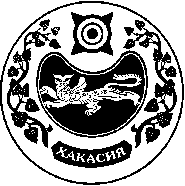 СОВЕТ ДЕПУТАТОВ  УСТЬ-БЮРСКОГО  СЕЛЬСОВЕТАОтветственный исполнитель муниципальной программы Администрация Усть-Бюрского сельсовета Усть-Абаканского района Республики ХакасияАдминистрация Усть-Бюрского сельсовета Усть-Абаканского района Республики ХакасияАдминистрация Усть-Бюрского сельсовета Усть-Абаканского района Республики ХакасияОтветственный исполнитель муниципальной программы Ответственный исполнитель муниципальной программы Отчетный период 2022 год Дата составления отчета 01.02.2023 Непосредственный исполнитель (должность, ФИО, номер телефона) Заместитель главногобухгалтера Непосредственный исполнитель (должность, ФИО, номер телефона) по экономическим вопросам Рассказова   Т.А. (тел. 2-20-63) по экономическим вопросам Рассказова   Т.А. (тел. 2-20-63) по экономическим вопросам Рассказова   Т.А. (тел. 2-20-63) № п/п Наименование     программы  План на 2022 годПлан на 2022 годПлан на 2022 годПлан на 2022 годКассовые расходы с начала 2022 годаКассовые расходы с начала 2022 годаКассовые расходы с начала 2022 годаКассовые расходы с начала 2022 годаВыполнено с начала  года %    (гр. 10/ гр.6*100) Информация о выполненных мероприятиях Примечания  (причины частичного или полного неисполнения каких-либо мероприятий Программы) № п/п Наименование     программы  МБ РХ РФ Всего МБ РХ РФ Всего Выполнено с начала  года %    (гр. 10/ гр.6*100) Информация о выполненных мероприятиях Примечания  (причины частичного или полного неисполнения каких-либо мероприятий Программы) 1 2 3 4 5 6 7 8 9 10 11 12 13 1. Старшее поколение 14,4 0,0 0,0 14,4 14,3 0,0 0,0 14,3 99,3 3,1 – подарки для детей инвалидов в декаду инвалидов;11,2 – подарки для детей инвалидов на новый год.       Наименование       
       показателя         Единица 
измеренияЗначение целевого показателяЗначение целевого показателяЗначение целевого показателя      Наименование       
       показателя         Единица 
измеренияутверждено в    
муниципальной     программе     достигнутооценка в   
баллахКол-во инвалидов, прошедших вакцинацию от сезонного гриппа и коронавирусачел.9899+1Количество инвалидов, которым оказана помощь школьниками чел.-1+1Кол-во культурно-массовых мероприятиях где принимали участие инвалиды шт.1421+1Использование денежных средств%40,099,3+1Итоговая сводная оценка  ХХХ+4/4Оценка эффективности     
муниципальной программы
по итоговой сводной      
оценке, процентов        Оценка эффективности 100%. Программа эффективная.Оценка эффективности 100%. Программа эффективная.Оценка эффективности 100%. Программа эффективная.Оценка эффективности 100%. Программа эффективная.